Thank you for scheduling! What’s next?IMPORTANT! Your Nurse is Calling!    
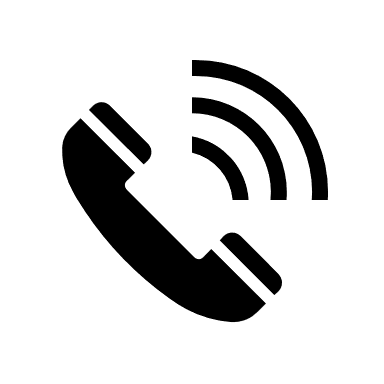 You will receive 4 phone calls from one of our dedicated nursing staff, it is important you answer each call and complete the health questions even if nothing has changed. 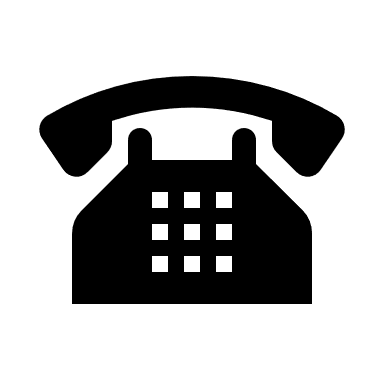 Add Us! save our number in your phone Total Vascular Care 210-547-3430 so you know it’s us calling. 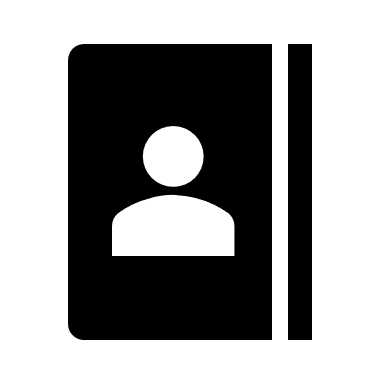 Follow the instructions below to have a successful appointment. 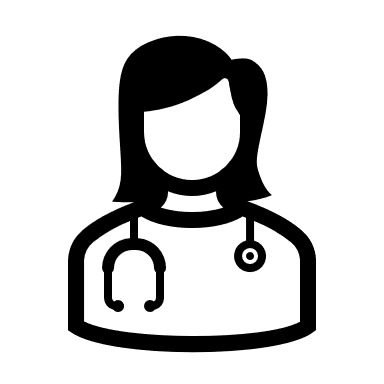 Make Your Appointment a Success! NPO: Please do not eat or drink anything within 4 hours of your appointment. Driver: You must have someone with you who can drive you home. You may be given medication that will make you drowsy and unable to operate motor vehicles. Arrive: 1 hour before your appointment time for pre-registration, this is critical to ensure your procedure or surgery is timely. Medications: please bring all prescribed medications or an accurate list. If you bring a list, please be sure it has the following details: name of medication, Dose, how many times per day you take it. Insurance Card and Photo ID: please bring these items to include any secondary insurance you may have.No Valuables: Please do not bring anything valuable with you; no jewelry, no money, etc.Hygiene: Please do not wear any fingernail polish, cologne, perfume, creams, or lotion.Nurse Calls: Please follow our nurses’ pre-procedure instructions that will be provided during your pre-procedure phone calls regarding what medications to take the day of your appointment and what medications you should not be taking prior to appointment. Incidents / Concerns: If you have an incident or concern and you go to the Emergency room or hospital (even if you were not admitted overnight) call us to notify us so that we can evaluate your medical situation and determine if it is still safe to proceed with the appointment.  Discharge: Following your procedure, DISCHARGE INSTRUCTIONS will be provided for you. If you have questions when you get home, call our Nurse line for assistance: 210-547-3430If you are unable to keep your appointmentplease call 210-547-3430 minimum of 24 hours prior to avoid cancellation fees.